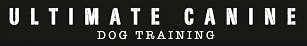 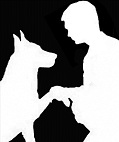 15859 Little Eagle Creek Ave.Westfield, IN 46074317-443-6019ResumeJulie CaseCERTIFIED MASTER K-9 TRAINEROWNER, ULTIMATE CANINE LLC15859 Little Eagle Creek Ave.Westfield, IN 46074Tel: 317-443-6019
Owner/ Director of Training Ultimate Canine, LLCFormer Head Trainer, Director of Training and Manager of K-9  Training School
Master K-9 TrainerSWGDOG standard K-9 TrainerMember of American Working Dog AssociationMember of the American Professional Dog Trainers AssociationAmerican Kennel Club - Canine Good Citizen Evaluator Founder of “Train the Trainer” Program: Professional K-9 Trainer, Advanced K-9 Trainer at K9 CampK-9 Olympics JudgeInternational Annual Police Working Dog K9 Olympics winner of:-1st Place Narcotics Detection Overall-1st Place Narcotics Team-1st Place Obedience Overall-1st Place Patrol Team -1st Place Narcotics Vehicle Detection-1st Place Narcotics Road Clearing-1st Place Hard Dog -2nd Place Narcotics Residential Detection-2nd Place Narcotics Building Detection-2nd Place Control overall-2nd Place Open Area Narcotics Detection-2nd Place Patrol Dog Overall(against over 130 competitors from all of the US and other countries)Trained and Certified over 400 Police K9s around the country (Narcotics Detection, Explosives Detection, Weapon Detection, Patrol, Tracking, Evidence Recovery) as well as dogs for the Military, Special Operations, Private Security firmsTrained and certified hundreds of Service Dogs and their handlers around the country and abroadTrained and certified hundreds of Therapy Facility Dogs for hospitals, schools, funeral homes, rehab centers, Ronald McDonald Houses, developmental centers, dental offices, medical centers, nursing homes, Make-A-Wish Foundation, Hazelden Betty Ford Foundation, court rooms, recovery centers etc.Trained dogs for VIP Customers (Governors, Mayors, Colts owner, Dodgers owner, Warriors owner, Red Sox owner, celebrities, movie stars, etc.)
26 years of Training ExperienceHas given/performed Local and National Courses and Seminars Covering:
K9 Tracking Scent Discrimination  K9 TrailingK9 Scent DetectionK9 Temperament TestingPuppy Selection and Temperament EvaluationsWorking K9 SelectionPuppy DevelopingBreed Specific Studies
K9 Nutrition and BehaviorAdvanced K9 Behavior Studies
K9 AggressionK9 Fear
Dog Training through PlayPredicting and Preventing Behavior ProblemsBiting and Bite InhibitionHealth and Nutrition 
Behavior Problem Evaluation and SolvingK9 First Aid and CPRK9 Body LanguagePack Mentality and Pack InteractionCanine Learning TheoryTemperament EvaluatingResource Guarding Behavior ModificationHandling Aggressive/Fearful DogsPatrol K9s in Practical Police WorkPractical ObedienceOff-Leash ControlE-Collar CourseFields of Experience:Founding, Establishing and Operating ULTIMATE CANINE LLC (2012-present)Founding, Establishing and Maintaining of K-9 training program for K-9 CAMP Training School
Obedience Training and InstructionScent Detection Training: Narcotics, Explosives, Weapons, HumanSWGDOG standard Scent Detection Training Patrol and Protection TrainingTracking – hard and soft surfaceScent Discrimination Behavior Solving and PreventionAggression and FearRed Tag Dogs: Training and RehabilitationPolice K-9 Handler TrainingAnimal Assisted Therapy
Assistance DogsService Dogs
Canine Good Citizen
Competition ObediencePersonal, Family and Executive Protection DogsSearch and RescueArticle SearchConformation and Show Ring
Functional Obedience
Former Head of “Erste Freunde” German Shepherd Breeding ProgramLitter Evaluation
Puppy Class InstructorNovice Class Instructor Advanc Class InstructorK9 Games Class Instructor
Temperament Testing
Clicker TrainingTarget Training

Other Skills and Topic:Managing and operating training/boarding facilities and employeesTraining new trainersTraining kennel staffCanine Obedience On and Off LeashCanine aggression (causes, treatments, management)
Canine anatomy, health, nutrition and medicine (traditional and alternative)
Compulsive behavior modification Working with “working” dogs – Impulse ControlBreed specific knowledge and experience
Dog activities/exercises - energy outlets Training disabled dogsWorking with disabled dog ownersEquipment use and misuse (training collars, remote collars, harnesses, leashes, clickers, etc) Communication with dogs and their owners
House soiling prevention in puppies and adult dogs
Operant conditioning (positive motivational techniques)
Puppy raising and development schedules
"Reading" and understanding dog body language
Responsible dog ownership
"Shy" dog training (including shy, timid and phobic dogs)Community Involvement:Narcotic Searches for schools, universities, businesses and jailsPolice K-9 Training (SWGDOG Standards)Training and rehabilitation of “unadoptable” dogs at Humane Societies and SheltersEducating staff and volunteers at Humane Societies and SheltersTraining dogs and handlers in prison program for a local sheltersDog Demonstrations and Education for Schools, Public Events, Prisons, State Fair Grounds, Career Classes, children events, city events etc.K9 First Aid and CPR Demonstrations for Fire Departments and PoliceScent Detection ServicesBackground:*Came from the family of dog trainers, where parents raised, trained and competed with dogs in Russia and Europe*At the age of 14 (1994) started competing with dogs, showing and training dogs.*At the age of 16 (1996) started professional career as a Canine Trainer and Handler in obedience, protection and conformation*In 1996 graduated from High School (Lyceum #9) in Russia*In 1997 entered Novosibirsk State University*At the age of 19 (1999), after receiving multiple Titles with own dogs, established own breeding and training programs.*In 2001, moved to the USA and became a resident*In 2002 became a K9 Trainer and Obedience Instructor for the largest and the oldest K-9 Training School in Central Indiana “First Friend K-9”.*In 2002 became a Certified Master K-9 Trainer*In 2003 became in charge of Working German Shepherd breeding program “Erste Freunde”. * In 2006 founded and developed “K-9 Camp” training facility * 2007-2012 Director of Training, Manager and Head Trainer of K9 CAMP*In 2008 became a Citizen of The United States of America* 2011 earned Annual Achievement Award from National Animal Farm Foundation *2012 established ULTIMATE CANINE. LLC*Participated and won many venues at the International Annual Police Working K-9 Olympics every year since 2010 * K-9 Olympics Judge *Own dogs titled in different disciplines, including: ObedienceDetectionTrackingProtectionConformationSchutzhund* Other titles of personal dogs:CW (EUR)LSP (EUR)LPP (EUR)BIG I BIS IICH. of RUSSIACAC (National CH. Cand.) EURCACIB (International CH. Cand) EURSCH I, USABHCanine Good Citizen I Place Best Trick Dog (WoofStock, USA)For more information, please call 317-443-6019
